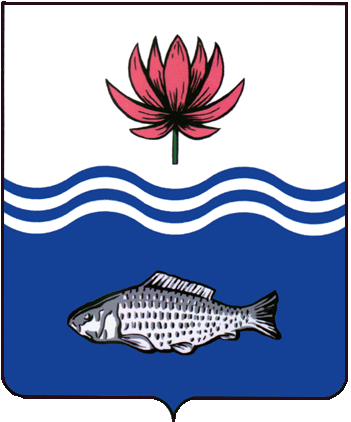 АДМИНИСТРАЦИЯ МУНИЦИПАЛЬНОГО ОБРАЗОВАНИЯ "ВОЛОДАРСКИЙ МУНИЦИПАЛЬНЫЙ РАЙОН АСТРАХАНСКОЙ ОБЛАСТИ"ПОСТАНОВЛЕНИЕО порядке сбора и обмена информациейв области защиты населения и территорий от чрезвычайных ситуаций природного и техногенного характера на территорииВолодарского района Астраханской областиВ соответствии с Федеральным законом от 21 декабря 1994 г. № 68-ФЗ
«О защите населения и территорий от чрезвычайных ситуаций природного и техногенного характера», постановлением Правительства Российской Федерации от 24 марта 1997 г. № 334 «О Порядке сбора и обмена в Российской Федерации информацией в области защиты населения и территорий от чрезвычайных ситуаций природного и техногенного характера», приказом Министерства Российской Федерации по делам гражданской обороны, чрезвычайным ситуациям и ликвидации последствий стихийных бедствий от 26 августа 2009 г. № 496 «Об утверждении Положения о системе и порядке информационного обмена в рамках единой государственной системы предупреждения и ликвидации чрезвычайных ситуаций», администрация муниципального образования «Володарский район»ПОСТАНОВЛЯЕТ:1. Утвердить прилагаемый Порядок сбора и обмена информацией в области защиты населения и территорий от чрезвычайных ситуаций природного и техногенного характера на территории Володарского района Астраханской области Астраханской области (далее – Порядок).2. МКУ «ЕДДС МО «Володарский район» в пределах компетенции:2.1. Осуществлять в соответствии с Порядком сбор и обмен информацией в области защиты населения и территорий от чрезвычайных ситуаций, обеспечивать своевременное оповещение и информирование населения, в том числе с использованием специализированных технических средств оповещения и информирования населения в местах массового пребывания людей, об угрозе возникновения или о возникновении чрезвычайных ситуаций.2.2. Обеспечить на основе собранной и обработанной информации формирование сведений в области защиты населения и территорий от чрезвычайных ситуаций в рамках возложенных полномочий для наполнения соответствующих разделов Единого информационного ресурса, их актуализацию в целях представление информации о структуре сведений муниципального образования «Володарский муниципальный район» , перечень формирующей их информации и формате в Главное управление Министерства Российской Федерации по делам гражданской обороны, чрезвычайным ситуациям и ликвидации последствий стихийных бедствий по Астраханской области (далее – Главное управление МЧС России по Астраханской области)3. Признать утратившими силу постановление(я) администрации муниципального образования «Володарский муниципальный район»:№150 от 03.02.2022г. О порядке организации информационного обмена и информирования населения в области гражданской обороны, защиты населения и территории от чрезвычайных ситуаций, обеспечения пожарной безопасности и безопасности людей на водных объектах на территории муниципального образования «Володарский район».4. Постановление вступает в силу со дня его официального опубликования.5.Контроль за исполнением настоящего постановления возложить на и.о. заместителя главы по оперативной работе Джумамухамбетову И.В.Глава муниципального образования«Володарский муниципальный район                                            Х.Г.Исмуханов   УТВЕРЖДЕН   постановлением   Правительства    Астраханской области    от  22.01.2024г             № 25Порядок сбора и обмена информацией в области защиты населения и территорий от чрезвычайных ситуаций природного и техногенного характера на территории Володарского района Астраханской области
1. Общие положения1.1. Настоящий Порядок сбора и обмена информацией в области защиты населения и территорий от чрезвычайных ситуаций природного и техногенного характера на территории Володарского района
Астраханской области разработан в соответствии с Федеральным законом от 21 декабря 1994 г. № 68-ФЗ «О защите населения и территорий от чрезвычайных ситуаций природного и техногенного характера», постановлением Правительства Российской Федерации
от 24 марта 1997 г. № 334 «О Порядке сбора и обмена в Российской Федерации информацией в области защиты населения и территорий от чрезвычайных ситуаций природного и техногенного характера»,  приказом Министерства Российской Федерации по делам гражданской обороны, чрезвычайным ситуациям и ликвидации последствий стихийных бедствий
от 26 августа 2009 г. № 496 «Об утверждении Положения о системе и порядке информационного обмена в рамках единой государственной системы предупреждения и ликвидации чрезвычайных ситуаций» и определяет основные правила сбора и обмена информацией в области защиты населения и территорий от чрезвычайных ситуаций природного и техногенного характера на территории Володарского района
Астраханской области (далее - информация).Информация должна содержать сведения о прогнозируемых и возникших чрезвычайных ситуациях природного и техногенного характера (далее - чрезвычайные ситуации) и их последствиях, мерах по защите населения и территорий, ведении аварийно-спасательных и других неотложных работ, силах и средствах, задействованных для ликвидации чрезвычайных ситуаций, радиационной, химической, медико-биологической, взрывной, пожарной и экологической безопасности на соответствующих объектах и территориях, а также сведения о деятельности территориальных органов федеральных органов исполнительной власти, исполнительных органов Астраханской области, органов местного самоуправления муниципальных образований Астраханской области и организаций в области защиты населения и территорий от чрезвычайных ситуаций, составе и структуре сил и средств, предназначенных для предупреждения и ликвидации чрезвычайных ситуаций, в том числе сил постоянной готовности, создании, наличии, использовании и о восполнении финансовых и материальных ресурсов для ликвидации чрезвычайных ситуаций.Обмен информацией осуществляется как устно, так и документально.1.2. Сбор и обмен информацией осуществляется территориальными органами федеральных органов исполнительной власти, исполнительными органами государственной власти Астраханской области, органами местного самоуправления муниципальных образований Астраханской области и организациями (далее – субъекты информационного обмена) в целях принятия мер по предупреждению и ликвидации чрезвычайных ситуаций, оценки их последствий, информирования и своевременного оповещения населения о прогнозируемых и возникших чрезвычайных ситуациях.Информационные ресурсы в области защиты населения и территорий от чрезвычайных ситуаций подразделяются на оперативную и плановую информации.К оперативной информации относятся сведения о прогнозируемых и (или) возникших чрезвычайных ситуациях природного, техногенного, биолого-социального характера и их последствиях, сведения о силах и средствах РСЧС постоянной готовности, привлекаемых для предупреждения и ликвидации чрезвычайных ситуаций, а также об их деятельности, направленной на предупреждение и ликвидацию чрезвычайных ситуаций.К плановой информации относятся сведения об административно-территориальных образованиях, об организациях и их деятельности, необходимые для заблаговременного планирования мероприятий по предупреждению и ликвидации чрезвычайных ситуаций. В плановую информацию в обязательном порядке включаются данные о численности населения административно-территориальных образований и работников организаций.В целях систематизированного учёта, хранения и использования оперативной, плановой и архивной информации, необходимой для выполнения задач по предназначению соответствующих субъектов взаимодействия осуществляется ведение единого информационного ресурса оперативной и плановой информации в области защиты населения и территорий от чрезвычайных ситуаций Астраханской области (далее – Единый информационный ресурс).Техническую основу Единого информационного ресурса составляет информационно-телекоммуникационная инфраструктура, формируемая путем конвергенции на всех уровнях управления различных телекоммуникационных сред в целях формирования единого информационного пространства. Структура Единого информационного ресурса является файловой, наполнение и актуализации информации осуществляется внесением сформированных файлов в соответствующие разделы структуры. Вносимая информация не должна содержать сведения, составляющие государственную тайну, а также сведения ограниченного доступа.Работа по ведению Единого информационного ресурса является непрерывным процессом и включает в себя мероприятия по сбору, обработке, обобщению, анализу, учету и хранению информации 
в ежесуточном и повседневном режимах.1.3. Ответственными за сбор, обработку, систематизированный учёт, хранение и передачу оперативной и плановой информации, в том числе в рамках ведения Единого информационного ресурса, на территории Володарского района Астраханской области являются соответствующие органы повседневного управления РСЧС, должностные лица организаций, входящих в районные (городские) звенья территориальной подсистемы РСЧС Астраханской области.Информационный обмен осуществляется через органы повседневного управления РСЧС, а при их отсутствии - через подразделения или должностных лиц, уполномоченных решением соответствующего руководителя территориального органа федерального органа исполнительной власти, исполнительного органа Астраханской области, организации.Для сбора и учёта оперативной и плановой информации в области защиты населения и территорий от чрезвычайных ситуаций уполномоченные структурные подразделения администрации муниципального образования «Володарского муниципального района» и организации на основе собранной и обработанной информации формируют сведения в области защиты населения и территорий от чрезвычайных ситуаций в своей сфере деятельности, осуществляют их актуализацию и представление, через администрацию муниципального образования «Володарского муниципального района», информации о структуре сведений муниципального образования «Володарского муниципального района», перечне формирующей их информации и формате в Главное управление МЧС России по Астраханской области.По решению главы администрации муниципального образования «Володарского муниципального района» и согласованию с министерством региональной безопасности Астраханской области и Главным управлением МЧС России по Астраханской области сведения в области защиты населения и территорий от чрезвычайных ситуаций организаций, находящихся на территории Володарского  района Астраханской области, включаются в сведения в области защиты населения и территорий от чрезвычайных ситуаций муниципального образования «Володарского муниципального района».Сведения в области защиты населения и территорий от чрезвычайных ситуаций муниципального образования «Володарского муниципального района» формируются единой дежурно-диспетчерской службой муниципального образования «Володарского муниципального района» (далее – ЕДДС).2. Организация информационного обмена2.1. Организации, находящиеся на территории Володарского района Астраханской области, осуществляют сбор, обработку и обмен информацией в своей сфере деятельности на соответствующих объектах и территориях, представляют информацию, в том числе через органы повседневного управления, в администрацию муниципального образования «Володарский муниципальный район».2.2. Администрация муниципального образования «Володарского муниципального района» осуществляют сбор, обработку и информационный обмен на территории Володарского района
и представляет информацию в Главное управление МЧС России по Астраханской области, в том числе по линии органов повседневного управления РСЧС.2.3. Дежурно-диспетчерские службы экстренных оперативных служб, организаций (подразделений) Астраханской области, находящихся в ведении федеральных органов исполнительной власти, осуществляют сбор, обработку и обмен информацией в своей сфере деятельности на территории Володарского  района (г. Астрахани) Астраханской области и представляют информацию в администрацию муниципального образования «Володарский муниципальный район», в порядке, утверждаемом федеральным органом исполнительной власти, в ведении которого находятся соответствующие организации, а также в Главное управление МЧС России по Астраханской области, в соответствии с заключенными соглашениями.3. Права субъектов информационного обмена3.1. При угрозе возникновения и возникновении чрезвычайных ситуаций, а также для планирования мероприятий по предупреждению чрезвычайных ситуаций Главное управление МЧС России по Астраханской области имеет право запрашивать информацию у субъектов информационного обмена, в том числе из с соответствующих разделов Единого информационного ресурса, необходимую для принятия решений по предупреждению и ликвидации чрезвычайных ситуаций.3.2. Субъекты информационного обмена могут осуществлять обмен информацией по запросу заинтересованной стороны. 3.3. В целях совершенствования системы обмена оперативной и плановой информацией Главное управление МЧС России по Астраханской области и субъекты информационного обмена заключают дополнительные двусторонние соглашения, в которых определяют органы управления, на которые возлагается ведение информационного обмена, с указанием реквизитов сторон (телефоны/факсы, адреса электронной почты и т.д.) и регламент информационного обмена для организации информационного взаимодействия.       Верно:от 22.01.2024 г.N 25